ROTINA E ESTIMULAÇÃO – PROFESSORA FÁTIMA BORTOLINI PONTEL ATIVIDADES DE 19 DE OUTUBRO A 03 DE NOVEMBROMATERNALBRINCAR DE VIVO E MORTO!NESSA BRINCADEIRA O ADULTO DÁ DOIS COMANDOS OU “VIVO” OU “MORTO”. QUANDO VOCÊ DISSER “VIVO” AS CRIANÇAS DEVEM FICAR DE PÉ, MAS QUANDO VOCÊ DISSER “MORTO” AS CRIANÇAS DEVEM FICAR AGACHADAS. QUEM SE ENGANAR COM O COMANDO DEVE SAIR DA BRINCADEIRA ATÉ FICAR SÓ UM QUE SERÁ O VENCEDOR.PODEM BRINCAR VÁRIAS VEZES E COM A FAMÍLIA TODA!!!BRINCAR DE PEGAR GELO COM UMA COLHER OU PEGADOR DE MACARRÃO E TRANSFERIR PARA OUTRO POTE.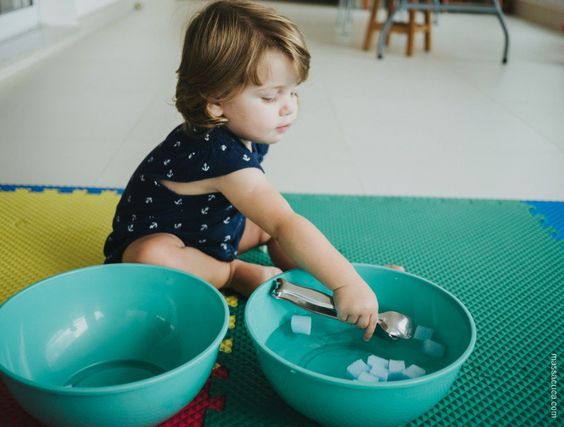 A LAGARTA- ASSISTIR AO VÍDEOhttps://www.youtube.com/watch?v=nNgVZlaYuCACANTAR A MÚSICA NHOC, NHOC, NHOC, COME MUITO A LAGARTA (DO VÍDEO) FAZENDO GESTOS E COM TONALIDADES DE VOZ DIFERENTES.QUEBRA-CABEÇA!!- CONFECCIONAR COM PAPELÃO E GRAVURAS DE REVISTAS OU LIVROS VELHOS PEQUENOS QUEBRA-CABEÇAS DE 2 PARTES PARA BRINCAR.DEPOIS É SÓ SE DIVERTIR!!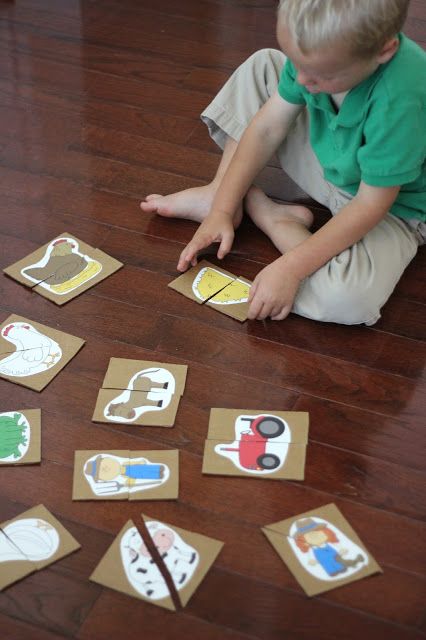 PASSEAR NO JARDIM- ASSISTIR AO VÍDEOhttps://www.youtube.com/watch?v=--dR9F_IOWYCANTAR A MÚSICA PASSEAR NO JARDIM (DO VÍDEO) FAZENDO GESTOS E COM TONALIDADES DE VOZ DIFERENTES ATÉ QUE HOUVER INTERESSE POR PARTE DA CRIANÇA.SENHORES PAIS OU RESPONSÁVEIS, É MUITO IMPORTANTE ESTAR SEMPRE QUESTIONANDO E FALANDO COM A CRIANÇA, CHAMANDO-A PELO NOME, INCENTIVANDO-A A UTILIZAR AS PALAVRAS MÁGICAS: POR FAVOR, COM LICENÇA, MUITO OBRIGADO, DESCULPE, BOM DIA.